Curriculum Committee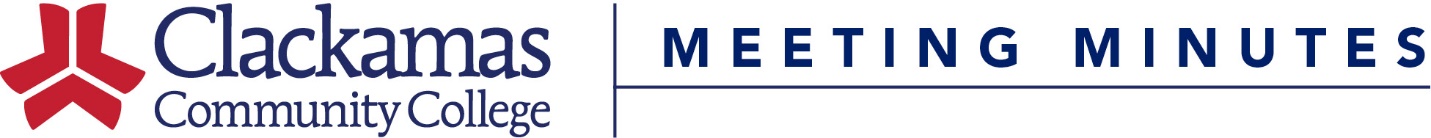 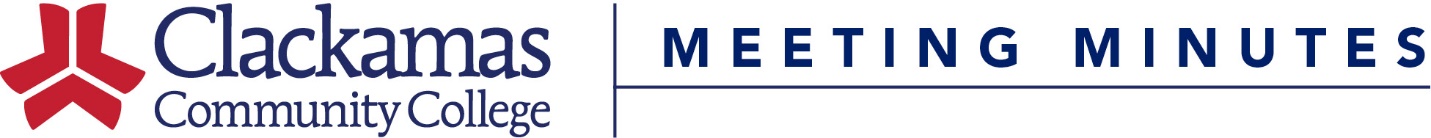 May 20, 2016Meeting AgendaPresent:  Japheth Fuentes (ASG), Lilybelle Moir (ASG), Dustin Bare, Nora Brodnicki, Rick Carino, Elizabeth Carney, Megan Feagles (Recorder), Eden Francis, Sue Goff, Shalee Hodgson, Jason Kovac, Kara Leonard, Alice Lewis, Tracy Nelson, Scot Pruyn (Chair), Lisa Reynolds, Tara Sprehe, Sarah Steidl, Dru Urbassik, *Andrea Vergun, Helen WandGuests:   Greg Bostrom, Mike Farrell, Joan San-Claire, Mark YannottaAbsent:   Karen Ash, Frank Corona, Jeff Ennenga, Ida Flippo, Darlene Geiger, Mike Mattson, Jeff McAlpine (Alternate Chair), David Plotkin, Cynthia Risan, Esther SextonWelcome & IntroductionsApproval of MinutesApproval of the November 15, 2019 minutesMotion to approve, approvedConsent AgendaCourse Number ChangesCourse Title ChangeReviewed Outlines for ApprovalApprove BA-104 contingent upon a small group to meet to discuss the placement language in the requisite.Math Department and Joan met after meeting and decided on Prerequisite: MTH-020. Outline is updated and re-added to agenda packet by MCF on 12/6/19Motion to approve, approvedInformational ItemsCatalog DeadlineCatalog Files are live in Google Drive for a few weeks now! Everything due to Curriculum Office by January 9th to make it onto the January 17th agenda to be guaranteed to make catalog.Math Course NumberingA continuation of the conversation from the 11/15/19 meeting. It was brought up that the numbering of math courses is confusing to students and staff. For example, MTH-060 is higher in number than MTH-050, but not higher in level.The Math Department would like to work with departments to make sure they are using the appropriate math course for their students.Old Business Gen Ed Courses that Need ReviewDiscussion about what to do about backlog of courses that need Gen Ed review while the new review process is being created.courses that are already Gen Ed certifiedcourses that are seeking Gen Ed certification for the first time.8 courses (in the 2018, 2019 academic year) that were seeking gen ed for the first time8 courses were already gen ed, but seeking gen ed in a different or additional category175 gen ed certified courses had no change from their previous outline.These are fine as gen ed certified for now?Provide list to Lisa Reynolds, Alice Lewis, Nora Brodnicki, Elizabeth Carney, and Scot Pruyn will meet and bring back recommendation to January 17th meeting.Added to 1/17/20 meeting by MCF on 12/6/19Sent to group on 12/9/19New BusinessRelated InstructionThe Related Instruction Sub-Committee recommends that the following courses continue to be approved as Related Instruction in their designated areas:Motion to approve, approvedCourse Hours, Instructional Method, Credits ChangeECE-139, 142, 143, 144, 241Megan Feagles presented on behalf of Dawn Hendricks“1 credit of Lecture = 10-12 hours. Increased from 10 to 11 hours to better align with 11-week quarter”ECE-241 changed from 30 to 33Motion to approve, approvedEET-112, 127, 215, 254, 257Mike Farrell presented“We are updating the EET program to reflect new industrial needs”Do not equate EET-112 to the old EET-112Not equated when new CRSE record was built. MCF 12/6/19EET-127EET-215Change prerequisite language to have “or” in between each courseChanged in EET-215 outline and re-added to agenda packet by MCF on 12/6/19.EET-254EET-257Change library resources to “yes”Changed on EET-257 outline and re-added to agenda packet by MCF on 12/6/19Motion to approve, approvedFRP-294Shalee Hodgson presented on behalf of Jeff Ennenga“hours were changed due to changes in the national curriculum that is produced by the National Wildfire Coordinating Group (NWCG) and the Federal Emergency Management Agency (FEMA)”Motion to approve, approvedPH-150Greg Bostrom presented“need more time to cover the material and to work with the students during class”Student evaluations indicated that the students wanted to class to be 3 credits.Motion to approve, approvedNew CoursesEET-113, 114, 225, 235Mike Farrell presentedEET-113: expanding our circuit design with PCB software and soldering as requested by the advisory boardAdd EET-112 as a prerequisite to EET-113Updated EET-113 outline and re-added to agenda packet by MCF on 12/6/19EET-114: Expanding Soldering and PCB circuit assembly as recommended by advisory boardAdd EET-113 as a prerequisite to EET-114Updated EET-114 outline and re-added to agenda packet by MCF on 12/6/19EET-225: New skills and technologies in the EET field. This course idea is requested by the industry advisory committee.EET-235: Expanding technology and employment requirements in EET field. This course is requested by Industrial boardMotion to approve, approvedFST-202, 204, 206, 212, 214, 216Shalee Hodgson presented on behalf of Jeff EnnengaNew courses for eventual Emergency Management Professional programBased off National curriculumMotion to approve, approvedProgram AmendmentsAccounting Clerk CCJoan San-Claire presentedAdding in BA-112 and 2-4 credits of electives, removing BA-205 and BA-212. Program credits change from 47-48 to 45-48.BA-112 is taught in high schools.Motion to approve, approvedIndustrial Maintenance Technology AASMegan Feagles presented on behalf of Mike MattsonReflecting two course subject changes: IMT-233 and IMT-234 are now EET-233 and EET-234, respectively.Motion to approve, approvedRenewable Energy Technology AASMegan Feagles presented on behalf of Mike MattsonReflecting two course subject changes: IMT-233 and IMT-234 are now EET-233 and EET-234, respectively.Motion to approve, approvedAS, Electrical Engineering, OITMike Farrell presented on behalf of Eric LeeAdding ENGR-112, moving a few other courses around. Credits will change from 102-104 to 105-107.Motion to approve, approvedElectronics Engineering Technology AASMike Farrell presentedCredits/Hours Change: EET-112, EET-127, EET-254, EET-257Add: CDT-103, CDT-108A, CDT-223, EET-113, EET-114, EET-215, EET-225, EET-234, EET-235, HD-209, IMT-120, IMT-223, WR-121Remove: EET-230, EET-252, IMT-215, MFG-109, MTH-095, PH-201, PH-202, PH-203, WR-101Total Credits: from 104 credits to 97-103 creditsWanted to redesign the program to accommodate part-time studentsMotion to approve, approvedElectronics Engineering Technology CCMike Farrell presentedAdd: EET-113, EET-114, EET-254, IMT-120, IMT-223, WR-121Remove: EET-127, MFG-109, MTH-095, MTH-112, WR-101Total Credits: from 55 to 48Motion to approve, approvedMicroelectronics Systems Technology AASCredits/Hours Change: EET-112, EET-127, EET-215Add: EET-113, EET-114, EET-215, EET-227, HD-209, IMT-120, MTH-095Remove: EET-230, IMT-215, MFG-109, MTH-050, MTH-080Total Credits: change from 100 to 91Motion to approve, approvedMicroelectronics Systems Technology CCAdd: EET-113, EET-114, IMT-120, IMT-223, MTH-095Remove: EET-127, MFG-109, MTH-050, MTH-080, electivesTotal Credits: change from 56 to 47Motion to approve, approvedCOMM-112 removal from AAOT, ASOT-Business, ASOT-Computer ScienceAlice Lewis presentedThe department would like to remove COMM-112 from Oral Communication requirement in AAOT, ASOT-Business, ASOT-Computer ScienceCOMM-111 and COMM-112 are listed. COMM-111 is a prereq for COMM-112, so students are taking COMM-111, not COMM-112.If the Committee agrees with the change, Alice would bring the change to College Council.Motion to approve, approvedClosing Comments-Meeting Adjourned-CRSETitleRelated Instruction AreaCJA-250Reporting, Recording & TestifyingHuman RelationsCOMM-126Introduction to Gender CommunicationHuman RelationsHE-201Personal TrainingPhysical Education/HealthHE-202Introduction to Fitness Technology CareersPhysical Education/HealthHE-207Introduction to Plant Based LivingPhysical Education/HealthMTH-082EMath for High Purity WaterComputationMTH-095Algebra IIIComputationPSY-101Human RelationsHuman RelationsNext Meeting: January 17, 2020 CC127 8-9:30am